ДОРОГИЕ РЕБЯТА Пожары причиняют людям большие несчастья. Чтобы избежать этого, нужно строго соблюдать правила пожарной безопасности. Помните! Эти правила требуют только одного: осторожного обращения с огнем. В первую очередь не играйте со спичками, следите, чтобы не шалили с огнем ваши товарищи и маленькие дети. Не устраивайте игр с огнем в сараях, подвалах, на чердаках. По необходимости ходите туда только днем и только по делу, а в вечернее время для освещения используйте электрические фонари. Ни в коем случае не разрешается пользоваться спичками, свечами. Не играйте с электронагревательными приборами, это опасно! От электроприборов, включенных в сеть и оставленных без присмотра, часто возникают пожара. Ребята! Помните эти правила всегда, разъясняйте их своим друзьям и товарищам. Этим вы окажите помощь работникам противопожарной службы в деле предупреждения пожаров в школах, жилых домах, в лагерях. Пожар может возникнуть в любом месте и в любое время. Поэтому к нему надо быть всегда подготовленным. Мы предлагаем вам запомнить простейшие правила, которые могут спастись от огня и дыма. Главное, что нужно запомнить - спички и зажигалки служат для хозяйственных дел, но никак не для игр. Даже маленькая искра может привести к большой беде. Не включайте телевизор без взрослых. Если пожар случился в твоей квартире - убегай подальше. Не забудь закрыть за собой дверь. Твердо знайте, что из дома есть два спасательных выхода: если нельзя выйти в дверь, зовите на помощь с балкона или окна. Ни в коем случае не прячьтесь во время пожара под кроватью или в шкафу - пожарным будет трудно вас найти. Если на вас загорелась одежда, остановитесь, падайте на землю и катайтесь. Если вы обожгли руку - подставьте ее под струю холодной воды и позовите на помощь взрослых. Если в подъезде огонь или дым, не выходите из квартиры. Откройте окно или балкон и зовите на помощь. Во время пожара нельзя пользоваться лифтом: он может застрять между этажами. Тушить огонь - дело взрослых, но вызвать пожарных вы можете сами. Телефон пожарной охраны запомнить очень легко - «01», с сотового телефона набирайте номер «101». Назовите свое имя и адрес. Если не дозвонились сами, попросите об этом старших. 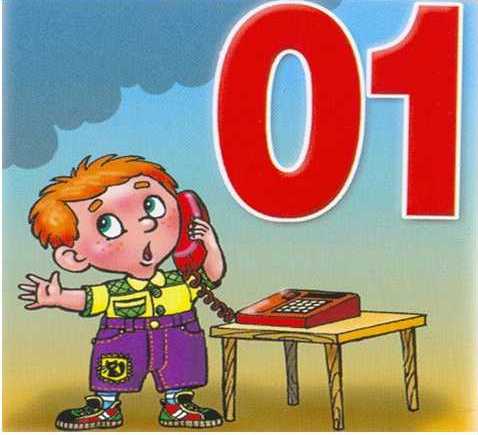 Телефоны пожарных служб: 01 с стационарного телефона, 101 или 010 с мобильного телефона, МПО с.Ошиб – 1-37 (8-34260-3-71-37 с мобильного телефона), МПО п.Велва-База – 5-86 (8-34260-3-15-86 с мобильного телефона), МПО д.Егорова – 3-37 (8-34260-3-83-37 с мобильного телефона).